New Mexico State Council 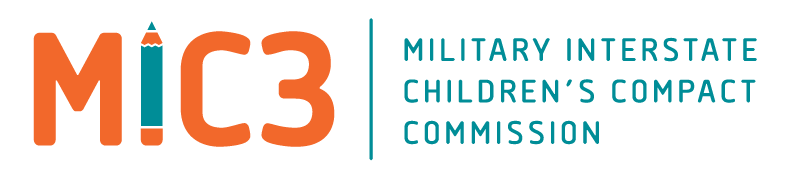 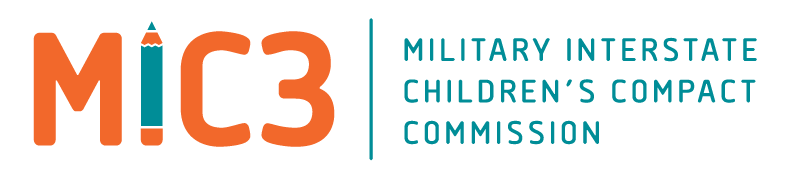 Tuesday, October 5, 20219:00 – 11:00AM MT	This meeting is recorded		Call to Order (Teresa Ferenczhalmy)Roll Call Approval of the Agenda*Approval of the Meeting Minutes from May 12, 2021*IntroductionsSecretary Kurt Steinhaus – Zach ChavezCol Megan Cornett – Beth MannMilitary Installation Spotlight – TBD2021 Legislative Update – Timothy BedeauxMIC3 Executive Director’s National Update – Cherise ImaiOld BusinessNational Guard/Reserves update from MIC3 – Cherise ImaiPurple Star Schools/Military Child Identifier Update – Zach ChavezNew BusinessAppreciation for Sec. Stewart and Col AlvarezAdditional members added to the Council – TeresaNext meeting – TBDAdjournment